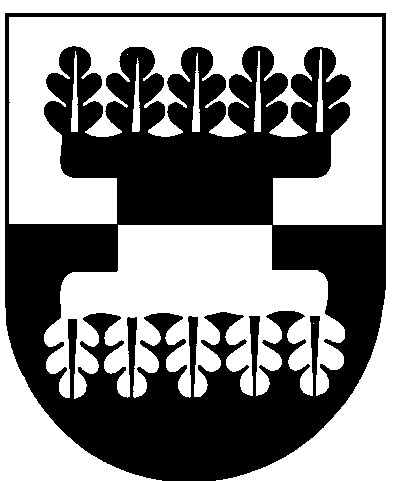 ŠILALĖS RAJONO SAVIVALDYBĖS ADMINISTRACIJOSDIREKTORIUSĮSAKYMAS   DĖL LĖŠŲ SKYRIMO ŠILALĖS RAJONO SAVIVALDYBĖS ŠVIETIMO KOKYBĖS IR MOKYMOSI APLINKOS UŽTIKRINIMO PROGRAMOS PRIEMONEI ĮGYVENDINTI   2019 m. gegužės 29 d. Nr. DĮV-483Šilalė              Vadovaudamasis Lietuvos Respublikos vietos savivaldos įstatymo 29 straipsnio 8 dalies 2 punktu, Šilalės rajono savivaldybės tarybos 2019 m. balandžio 25 d. sprendimo Nr. T1-97 ,,Dėl Šilalės rajono savivaldybės administracijos direktoriaus atleidimo iš pareigų ir pavedimo eiti Šilalės rajono savivaldybės administracijos direktoriaus pareigas“ 2 punktu, Šilalės rajono savivaldybės vaikų ir jaunimo vasaros poilsio organizavimo tvarkos aprašu, patvirtintu Šilalės rajono savivadybės administracijos direktoriaus 2019 m. balandžio 9 d. įsakymu Nr. DĮV-335 ,,Dėl Šilalės rajono savivaldybės vaikų ir jaunimo vasaros poilsio organizavimo tvarkos aprašo“, atsižvelgdamas į Šilalės rajono savivaldybės vaikų ir jaunimo vasaros poilsio programų koordinavimo darbo grupės 2019 m. gegužės 27 d. posėdžio protokolą Nr. 2:              1. S k i r i u iš Švietimo kokybės ir mokymosi aplinkos užtikrinimo programos (Nr.07) priemonei Šilalės rajono savivaldybės vaikų ir jaunimo vasaros poilsio organizavimas (07.01.02.09)  20 000 Eur (dvidešimt tūkstančių eurų):              1.1. VšĮ ,,Kraštomanija“ ,,Pažink savo parapijos šventuosius“ – 775 Eur (septyni šimtai septyniasdešimt penki eurai);              1.2. Šilalės r. Pajūrio Stanislovo Biržiškio gimnazijai „Atverk duris vasarai“ – 760 Eur (septyni šimtai šešiasdešimt eurų);              1.3. Šilalės r. Laukuvos Norberto Vėliaus gimnazijai „Vėliukai ir Stulginskiečiai archeologijos šalyje“– 1 500 Eur (vienas tūkstantis penki šimtai eurų);              1.4. Šilalės r. Kvėdarnos Kazimiero Jauniaus gimnazijai „Keliauk, pažink, pramogauk“ – 1 150 Eur (vienas tūkstantis šimtas penkiasdešimt eurų);              1.5. Šilalės Simono Gaudėšiaus gimnazijai „Mėgstu gyvenimą! Čia yra ką veikti (R. Šeiksas)“ – 532 Eur (penki šimtai trisdešimt du eurai);              1.6. Šilalės sporto mokyklai „Atsigauk, atgauk, gauk“ – 850 Eur (aštuoni šimtai penkiasdešimt);              1.7. Šilalės dviračių sporto klubui ,,Kvėdarna“ – 950 Eur (devyni šimtai penkiasdešimt eurų);              1.8. Koordinacinis centras ,,Gilė“ – 2 020 Eur (du tūkstančiai dvidešimt eurų);              1.9. Šilalės Dariaus ir Girėno progimnazijai – 673 Eur (šeši šimtai septyniadešimt trys eurai);              1.10. Šilalės r. Obelyno pagrindinei mokyklai „Vasaros malonumai 2019“ – 500 Eur (penki šimtai eurų);              1.11. VšĮ „Etnoklubas“ edukacinei stovyklai ,,Etnokultūrinės dirbtuvės – Mitologija, atgimstanti teatre“ – 5000 Eur (penki tūkstančiai eurų);              1.12. Šilalės r. Pajūralio pagrindinei mokyklai „Pajūralio tarzaniukai 2019“ – 790 Eur (septyni šimtai devyniasdešimt eurų);              1.13. Sporto klubui „Vėža“ „Nereali Olimpinė savaitė“ – 1 500 Eur (vienas tūkstantis penki šimtai eurų);              1.14. VšĮ R. Matučio sporto klubui ,,Vasaros krepšinio mokykla“ – 1 500 Eur (vienas tūkstantis penki šimtai eurų);              1.15. VšĮ M. Čepausko sporto klubui ,,Lūšiukų vasaros krepšinio stovykla“ – (vienas tūkstantis penki šimtai eurų).              2. Į p a r e i g o j u šio įsakymo 1 punkte nurodytus programų vykdytojus per 15 kalendorinių dienų nuo informacijos apie skirtas lėšas paskelbimo pateikti Šilalės rajono savivaldybės administracijos direktoriui tvirtinti Programos sąmatą, lėšų naudojimo sutartį (po 2 egzempliorius) bei patikslintą detalų veiklos planą.               3. P a v e d u:              3.1. Šilalės rajono savivaldybės administracijos Buhalterinės apskaitos skyriui pervesti lėšas įsakymo 1 punkte nurodytiems vykdytojams pagal lėšų naudojimo sutartis;  3.2. paskelbti šį įsakymą Šilalės rajono savivaldybės interneto svetainėje www.silale.lt.  Šis įsakymas gali būti skundžiamas Lietuvos Respublikos administracinių bylų teisenos įstatymo nustatyta tvarka Lietuvos administracinių ginčų komisijos Klaipėdos apygardos skyriui (H. Manto g. 37, 92236 Klaipėda) arba Regionų apygardos administracinio teismo Klaipėdos rūmams (Galinio Pylimo g. 9, 91230 Klaipėda) per vieną mėnesį nuo šio įsakymo paskelbimo arba įteikimo suinteresuotam asmeniui dienos.Teisės ir viešosios tvarkos skyriaus                                                                                vyriausiasis specialistas, laikinai einantisAdministracijos direktoriaus pareigas                                                              Martynas Remeikis